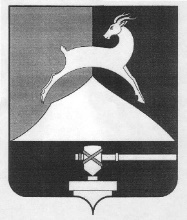 Администрация Усть-Катавского городского округаЧелябинской областиПОСТАНОВЛЕНИЕОт 01.06.2017 г.							                                                 № 689О мерах по обеспечению безопасности людей, охране их жизни и здоровья	на водных объектах,находящихся на территории Усть-Катавского городского округа, на 2017 год	Во исполнение Федерального Закона от 06.10.2003 г. № 131-ФЗ «Об общих принципах организации местного самоуправления в Российской Федерации», постановления Губернатора Челябинской области от 16.10.2007 года № 334 «О правилах охраны жизни людей на водных объектах в Челябинской области» и в целях обеспечения безопасности людей на водных объектах, охраны их жизни и здоровья, безопасности плавания при эксплуатации маломерных судов»,	администрация Усть-Катавского городского округа ПОСТАНОВЛЯЕТ:1.	Утвердить прилагаемые:- план мероприятий по обеспечению безопасности людей на водных объектах Усть-Катавского городского округа на 2017 год;- состав межведомственной комиссии по приему мест массового отдыха населения у воды;- перечень мест массового отдыха населения у воды.	2.	Назначить должностных лиц, ответственных за выполнение следующих мероприятий:2.1.	Обеспечение безопасности людей на водных объектах – заместителя главы Усть-Катавского городского округа, начальника управления инфраструктуры и строительства администрации Усть-Катавского городского округа, председателя комиссии по чрезвычайным ситуациям и обеспечению пожарной безопасности (далее – КЧС и ОПБ) Д.Н. Дьячковского.2.2.	Медицинское обеспечение в местах массового отдыха населения у воды на договорной основе – начальника Федерального государственного бюджетного учреждения здравоохранения «Медико-санитарная часть №162 Федерального медико-биологического агентства России» А.А. Мингалева (по согласованию).2.3. 	Организацию взаимодействия со средствами массовой информации по проведению разъяснительной работы среди населения по мерам безопасности и правилам поведения на воде и льду – начальника отдела по делам гражданской и чрезвычайным ситуациям (далее – отдел по делам ГО и ЧС) администрации Усть-Катавского городского округа К.А. Чубурова.22.4.	Создание в образовательных учреждениях уголков безопасности на воде – начальника управления образования администрации Усть-Катавского городского округа О.А. Васильева.2.5.	Изучение в образовательных учреждениях мер безопасности, предупреждения несчастных случаев и оказания первой медицинской помощи пострадавшим на воде – начальника управления образования администрации Усть-Катавского городского округа О.А. Васильева.2.6.	Обеспечение охраны общественного порядка в местах массового отдыха людей у воды и патрулирование в местах неорганизованного купания – начальника отдела Министерства Внутренних Дел России по Усть-Катавскому городскому округу (далее – начальник ОМВД России) Н.Ю. Зайцева (по согласованию).2.7. 	Изготовление и установку знаков безопасности на водных объектах на территории водной станции – председателя комитета по физической культуре и спорту администрации Усть-Катавского городского округа.2.8. 	Изготовление и установку знаков безопасности на водных объектах в местах массового отдыха населения у воды – начальника отдела по делам ГО и ЧС администрации Усть-Катавского городского округа К.А. Чубурова.3. Сроки купального сезона установить с 15 июня по 31 августа 2017 года.Установить сроки использования маломерных судов на водных объектах городского округа с 15 мая по 31 октября 2017 года.Запретить использование водных объектов Усть-Катавского городского округа для плавания маломерных судов в период вне сроков, установленных в п.4 настоящего постановления.Разрешить плавание на водных объектах Усть-Катавского городского округа в тёмное время суток только маломерным судам, оборудованным осветительными приборами, средствами звуковой сигнализации, и только при включённых осветительных приборах. При движении к месту охоты или рыболовства и обратно в разрешённые для этого сроки допускается вдоль береговой линии в течении 1 (одного) часа до восхода и после заката солнца с включёнными осветительными приборами.7. Общему отделу администрации Усть-Катавского городского округа (О.Л. Толоконникова) обнародовать данное постановление на официальном сайте администрации Усть-Катавского городского округа (www.ukgo.su).8.	Контроль за исполнением настоящего постановления оставляю за собой.Глава Усть-Катавского городского округа				     С.Д. СемковУТВЕРЖДЕН 							постановлением администрацииУсть-Катавского городского округа	от  01.06.2017 г. № 689СОСТАВмежведомственной комиссии по приему мест массового отдыха населения у водыУТВЕРЖДЕН постановлением администрацииУсть-Катавского городского округаот  01.06.2017 г. № 689Переченьмест массового отдыха населения у водыул. Правдиных, водная станция.ул. Революционная, район магазина «Автозапчасти».УТВЕРЖДЕНпостановлением администрацииУсть-Катавского городского округа от 01.06.2017 г.  № 689ПЛАНмероприятий по обеспечению безопасности людей на водных объектах Усть-Катавского городского округа на 2017 годДьячковский Д.Н.заместитель главы Усть-Катавского городского округа-начальник управления инфраструктуры и строительства, председатель комиссии по чрезвычайным ситуациям и обеспечению пожарной безопасности, председатель комиссии;Зайцев Н.Ю.Килин Ю.А.-   начальник ОМВД России по У-КГО, член комиссии     (по согласованию);начальник территориального отдела регионального управления №72 ФМБА России, член комиссии (по согласованию);Чубуров К.А.начальник отдела по делам гражданской обороны и чрезвычайным ситуациям, член комиссии№п/пМероприятияСроки проведенияИсполнители1.ОСЕННЕ-ЗИМНИЙ ПЕРИОД1.ОСЕННЕ-ЗИМНИЙ ПЕРИОД1.ОСЕННЕ-ЗИМНИЙ ПЕРИОД1.ОСЕННЕ-ЗИМНИЙ ПЕРИОД1. Обеспечение безопасности участников и зрителей при проведении соревнований, праздников и других массовых мероприятий на льду.Январь-декабрь 2017 годаОрганизаторы сорев-нований и праздников по согласованию с го-сударственной инспек-цией маломерных судов (далее – ГИМС)2.Организация в случае необходимости дежурства смен спасателей в периоды ледостава на водных объектах в местах традиционного выхода населения на лед.Октябрь-ноябрь 2017 годаАдминистрация Усть-Катавского городского округа, поисково-спасательный отряд Усть-Катавского городского округа.3.Организация разъяснительной работы с населением по мерам безопасности и предупреждению несчастных случаев на водоемах области в зимний период с ис-пользованием средств массовой инфор-мации, проведение в школах и других образовательных учреждениях профи-лактических бесед и занятий по прави-лам безопасного поведения детей на льду.Октябрь-ноябрь 2017 годаОтдел по делам ГО и ЧС, Управление образования администрации Усть-Катавского городского округа.2.ВЕСЕННЕ-ЛЕТНИЙ ПЕРИОД2.ВЕСЕННЕ-ЛЕТНИЙ ПЕРИОД2.ВЕСЕННЕ-ЛЕТНИЙ ПЕРИОД2.ВЕСЕННЕ-ЛЕТНИЙ ПЕРИОД4.Разработка и утверждение плана меро-приятий по обеспечению безопасности людей на водных объектах, расположен-ных на территории Усть-Катавского городского округа.До 01.06.2017 годаОтдел по делам ГО и ЧС5.Совместно с органами ГИМС провести совещания с руководителями организа-ций независимо от форм собственности и ведомственной принадлежности, явля-ющихся пользователями водных объек-тов для рекреационных целей в границах территории городского округа, и других организаций, которые в плановом поряд-ке готовят водные объекты для массово-го отдыха и купания, по вопросам обес-печения безопасности людей на водое-мах в период купального сезона и безо-пасной эксплуатации маломерных плавательных средств.До 01.06.2017 годаКомиссия по ЧС и ОПБ6.Определить состав и места развертыва-ния спасательных постов, установить им зоны оперативного действия.До 01.06.2017 годаКомиссия по ЧС и ОПБ, ПСО Усть-Катавского городского округа7.Определить места, опасные для купания и запретить купание людей в необорудованных для этой цели местах. До 01.06.2017 годаКомиссия по ЧС и ОПБ8.Изготовить и установить в опасных и необорудованных для купания местах,информационные знаки безопасности, проинформировать население.До 01.06.2017 годакомитета по физической культуре, спорту и туризму администрации Усть-Катавского городского округа,отдел по делам ГО и ЧС9.Провести ежегодную проверку объектов рекреации к эксплуатации в купальный сезон.До 01.06.2017годаКомиссия по ЧС и ОПБ10.Своевременно оповещать население и водопользователей через средства массовой информации о состоянии водных объектов, об ограничениях и запрещениях использования водоемов.В купальный сезонОтдел по делам ГО и ЧС11.Организовать охрану общественного порядка в местах неорганизованного купания.Июнь-сентябрь 2017 годаАдминистрация Усть-Катавского городского округа, ОМВД России по У-КГО12.Организовать разъяснительную работу с населением по мерам безопасности и предупреждению несчастных случаев на водных объектах в купальный сезон с использованием средств массовой информации.Июнь-август 2017 годаОтдел по делам ГО и ЧС13.Провести месячник безопасности на водных объектах15 июня-15 июля 2017 годаОтдел по делам ГО и ЧС14.Обеспечить ежемесячный лабораторный контроль за состоянием воды в поверх-ностных водоёмах Усть-Катавского городского округа. Июнь-август 2017 годаНачальник ФГУЗ «Центр гигиены и эпидемиологии №162 ФМБА России»